ОТЧЕТ О РЕЗУЛЬТАТАХ САМООБСЛЕДОВАНИЯОбщество с ограниченной ответственностью «Образование»                     г. Казань                                                                                       «01 » апреля 2019г.Организационно-правовое обеспечение деятельности       Организационно-правовая форма: Общество с ограниченной ответственностью      Устав ООО «Образование» утвержден Решением единственного учредителярешение №   7    от «  24   » декабря  2015г.       Адреса осуществления  образовательной деятельности:Республика Татарстан, г.Казань ул.Восстания д.36Республика Татарстан, г.Казань ул.Муштари д.11/43Республика Татарстан, г.Казань ул.Ф.Амирхана д.1 ГРеспублика Татарстан, г.Казань ул.Деревня Универсиады д.4Республика Татарстан, г.Казань ул.Лядова, д.5Республика Татарстан, г.Казань ул.Волгоградская 26Республика Татарстан, г.Казань ул.Воровского, д.13аРеспублика Татарстан, г.Казань ул.Сибирский тракт, д.35Республика Татарстан, г.Казань ул.Несмелова, д.7Республика Татарстан, г.Казань ул.Горького 16/7Республика Татарстан, г.Казань ул.Раиуса Гареева, д.98              Обособленные структурные подразделения (филиалы): нет.              Единственный участник  ООО «Образование»Гафуров Марат Тагирович                     Директор ООО «Образование»Никитина Нина Михайловна                                   : телефон 8(843)2486688                     1.Наличие свидетельств, лицензий:а)  Лицензия на право ведения образовательной деятельности: Серия 16Л01 № 0004521 Регистрационный № 8515 от 12.08.2016г. Срок действия лицензии «бессрочно».б) Свидетельство:  16 № 004406187 «О государственной регистрации юридического лица» («О внесении записи в Единый государственный реестр юридических лиц»), за основным государственным регистрационным номером  1081690001491Дата внесения записи 17.01.2008г, 
Наименование регистрирующего органа – Межрайонная инспекция Федеральной налоговой службы № 18 по РТв) Свидетельство: серия 16  № 004770548 «О постановке на учет Российской организации  в налоговом органе по месту нахождения на территории Российской Федерации»  и присвоении ему Идентификационного номера налогоплательщика 1655150288/165501001.Поставлен на учет 17.01.2008 года.Наименование регистрирующего органа – Межрайонная ИФНС России №14 по РТ.                      Лицензия на право ведения образовательной деятельности:Серия 16Л01 № 0004521 Регистрационный № 8515 от 12.08.2016г.., выданная Министерством образования и науки РТ, действительна - бессрочно              Право на осуществление образовательной деятельности по образовательным программам:  - Профессиональное обучение              Обеспечение образовательной деятельности объектами и помещениями социально-бытового назначения:-Автокласс г.Казань ул.Восстания д.36-Автокласс г.Казань ул.Ак.Глушко д.22 Б-Автокласс г.Казань ул.Муштари д.11/43-Автокласс г.Казань ул.Ф.Амирхана д.1 Г-Автокласс г.Казань ул.Деревня Универсиады д.4-Автокласс г.Казань ул.Восстания д.36-Автокласс г.Казань ул.Муштари д.11/43-Автокласс г.Казань ул.Ф.Амирхана д.1 Г-Автокласс г.Казань ул.Деревня Универсиады д.4-Автокласс г.Казань ул.Лядова, д.5-Автокласс г.Казань ул.Волгоградская 26-Автокласс г.Казань ул.Воровского, д.13а-Автокласс г.Казань ул.Сибирский тракт, д.35-Автокласс г.Казань ул.Несмелова, д.7-Автокласс г.Казань ул.Горького 16/7-Автокласс г.Казань ул.Раиуса Гареева, д.98- Закрытая площадка (площадка для обучения первоначальным навыкам вождения)                 г.Казань, ул.Ф.Амирхана, д.1Г              Банковские реквизиты:ИНН 1655150288КПП 165501001БИК 049205916Счет 40702810400000001867Филиал ПАО «Акибанк» в г.Казань    Телефон/факс: (843) 248-66-88 /(843) 561-41-45    Сайт: WWW.Автоучеба.РФ   Адрес электронной почты auto-obrazovanie@yandex.ru   ФИО директора: Никитина Нина Михайловна тел. 89178623471Сведения о зданиях и помещениях для ведения образовательной деятельности и ресурсном обеспечении образовательного процесса.                   Форма владения зданиями и помещениями, реквизиты соответствующих документов: г.Казань, ул.Восстания д.36 (договор №1 от 01.07.2013), г.Казань ул.Муштари д.11/43 (договор №92/32 от 15.06.2012г. ), г.Казань ул.Ф.Амирхана д.1 Г (договор Б/Н от 01.06.2015г.)(договор № 35 от 29.12.2012г.), г.Казань ул. пр. Ямашева д. 115а (договор №1 от 01.12.2014г.), г.Казань, ул.Деревня Универсиады д.4 (договор № б/н от 21.12.2015г.) - ул. Восстания, д.36 договор №1 от 01.07.2013г.., ул. Муштари, д. 11/43 договор № 92/32 от 15.06.2012г. бессрочно, ул. Ф.Амирхана, д.1Г договор №Б/Н от 01.06.2015г.  ул. Деревня Универсиады, д.4 договор №Б/Н от 21.12.2015г.. ул. Лядова, д. 5 договор № 3/А от 15.05.2013г..ул. Волгоградская, д. 26 договор №Б/Н от 02.05.2017г., ул. Воровского, д. 13а договор №Б/Н от 02.05.2017г.,ул. Сибирский тракт, д 35 договор №Б/Н от 10.05.2017г.., ул. Несмелова, д. 7 договор №Б/Н от 06.06. 2018г., ул. Горького, д.16/7. Договор от 03.12.2018г. ул. Рауиса Гареева, д. 98 договор №Б/Н от 15.03.2017г. .                Общая площадь используемых зданий и помещений: г.Казань, ул.Восстания д.36 -127 , г.Казань ул.Муштари д.11/43 – 39 кв.м, г.Казань ул.Ф.Амирхана д.1 Г – 32.5 кв.м; 0,56 га. ул.Деревня Универсиады д.4 – 53,7 кв.м. ул. Деревня Универсиады, д.4 - 53,7кв.м  Ул. Лядова, д.5 - 28,7кв.м. Ул. Волгоградская, д.26	82,1 кв.м, Ул. Воровского, д. 13а	82,8кв.м., Ул. Сибирский тракт, д. 35 кв.м.	80,3Ул. Несмелова, д. 7	39 кв.м Ул. Рауиса Гареева, д. 98	30,9кв.м.,Горького16/7 36,7 кв.м.                  Учебная площадь: г.Казань, ул.Восстания д.36 -80 , г.Казань ул.Муштари д.11/43 – 39 кв.м, г.Казань ул.Ф.Амирхана д.1 Г – 32.5 кв.м; 0,56 га. ул.Деревня Универсиады д.4 – 53,7 кв.м. ул. Деревня Универсиады, д.4 - 53,7кв.м  Ул. Лядова, д.5 - 28,7кв.м. Ул. Волгоградская, д.26 82,1 кв.м, Ул. Воровского, д. 13а 82,8кв.м., Ул. Сибирский тракт, д. 35 кв.м. 80,3Ул. Несмелова, д. 7	39 кв.м Ул. Рауиса Гареева, д. 98 30,9кв.м.,Горького16/7 36,7 кв.м.            Общая площадь закрытых площадок для первоначального обучению вождения:г.Казань, ул. Ф.Амирхана д.1Г-0,56га,                   Форма владения зданиями и помещениями, реквизиты соответствующих документов:  арендаОснащение учебных и специализированных помещений, используемых для реализации образовательных программ.                            Сведения об учебно-методическом, библиотечном обеспечении и материально-технической базеОборудование и технические средства обученияНаличие  оборудованных учебных транспортных средствКоличество учебных транспортных средств, соответствующих установленным требованиям:Механических   -  22, из них:- легковые – 13 - грузовые – 2- автобус – 2- мотоциклы - 2 прицепы    - 3 из них: - грузовые -2- легковые - 1                                                   Состояние библиотечного фондаКонтингент обучающихся за последние 3 годаРаздел 2. Анализ показателей деятельности ООО «Образование»Оценка образовательной деятельностиОбразовательная деятельность   Общества с ограниченной ответственностью «Образование»  соответствует требованиям Федерального закона от 10 декабря 1995 г. № 196-ФЗ «О безопасности дорожного движения»;  Федерального закона от 29 декабря 2012 г. № 273-ФЗ «Об образовании в Российской Федерации»; Примерных программ профессионального обучения водителей транспортных средств соответствующих категорий и подкатегорий, утвержденных приказом Минобрнауки России от 26.12.2013 года № 1408 (зарегистрирован Минюстом России 09.07.2014 года, регистрационный № 33026); Порядка организации и осуществления образовательной деятельности по основным программам профессионального обучения, утвержденного приказом Министерства образования и науки Российской Федерации от 18 апреля 2013 г. № 292.Результаты освоения реализуемых образовательных программ и качества знанийОценка системы управления организацииУправление образовательной организацией осуществляется в соответствии с законодательством Российской Федерации,  Уставом и локальными актами ООО «Образование»                                      Организация учебного процесса соответствует графику учебного процесса и учебным планам.Форма обучения  очная (дневная, вечерняя).Расписание занятий на каждую группу, вывешены на информационную доску.Организация промежуточных аттестаций проходит в виде зачетов.Практические занятия осуществляются на закрытой площадке и на утвержденных маршрутах.Внутренний экзамен по теории проходит в учебном классе.Проведение практического экзамена осуществляет экзаменационная комиссия на учебном автомобиле.Организация внутреннего экзамена и экзамена в ГИБДД выпускников обеспечивает объективность результатов. Уровень итоговых оценок подтверждает соответствие знаний и умений выпускников государственным требованиям.Автошкола располагает необходимой материально-технической базой.Результаты проведенного самообследования Автошколы ООО «Образование»  по всем направлениям в деятельности показали, что содержание, уровень и качество подготовки выпускников, условия ведения образовательного процесса соответствуют государственным требованиям.Содержание отчета о результатах самообследования обсуждено и принято коллективом на Общем собрании ООО «Образование»Наименование учебного оборудованияВид учебного оборудования (наглядное пособие, демонстрационные материалы или электронное учебное пособие)Единица измерения (если в виде наглядного пособия или демонстрационных материалов)Кол-воДетское удерживающее устройствоДемострационный материалшт11Гибкое связующее звено (буксировочный трос)Демострационный материалшт11Тягово-сцепное устройствоДемострационный материалшт11Компьютер с соответствующим программным обеспечениемЭлектронное учебное пособиешт11Мультимедийный проектор Демострационный материалшт11Экран (монитор, электронная доска)Электронное учебное пособиешт11Магнитная доска со схемой населенного пункта Демострационный материалшт11Мотоциклетный шлемДемострационный материалшт11Дорожные знаки Плакаты, мультимедийное  учебное Пособие, Стендыкомплект11Дорожная разметкаПлакаты, мультимедийное  учебное Пособие,Стендыкомплект11Опознавательные и регистрационные знакиПлакаты, мультимедийное  учебное Пособие,Стендышт11Средства регулирования дорожного движенияПлакаты, мультимедийное  учебное Пособие,Стендышт11Сигналы регулировщикаПлакаты, мультимедийное  учебное Пособие,Стендышт11Применение аварийной сигнализации и знака аварийной остановкиПлакаты, мультимедийное  учебное Пособие,Стендышт11Начало движения, маневрирование. Способы разворотаПлакаты, мультимедийное  учебное Пособие,Стендышт11Расположение транспортных средств на проезжей частиПлакаты, мультимедийное  учебное Пособие,Стендышт11Скорость движенияПлакаты, мультимедийное  учебное Пособие,Стендышт11Обгон, опережение, встречный разъездПлакаты, мультимедийное  учебное Пособие,Стендышт11Остановка и стоянкаПлакаты, мультимедийное  учебное Пособие,Стендышт11Проезд перекрестковПлакаты, мультимедийное  учебное Пособие,Стендышт11Проезд пешеходных переходов и мест остановок маршрутных транспортных средствПлакаты, мультимедийное  учебное Пособие,Стендышт11Движение через железнодорожные путиПлакаты, мультимедийное  учебное Пособие,Стендышт11Движение по автомагистралямПлакаты, мультимедийное  учебное Пособие,Стендышт11Движение в жилых зонахПлакаты, мультимедийное  учебное Пособие,Стендышт11Перевозка пассажировПлакаты, мультимедийное  учебное Пособие,Стендышт11Перевозка грузовПлакаты, мультимедийное  учебное Пособие,Стендышт11 Неисправности и условия, при которых запрещается эксплуатация транспортных средствПлакаты, мультимедийное  учебное Пособие,Стендышт11Ответственность за правонарушения в области дорожного движенияПлакаты, мультимедийное  учебное Пособие,Стендышт11Страхование автогражданской ответственностиПлакаты, мультимедийное  учебное Пособие,Стендышт11Последовательность действий при ДТППлакаты, мультимедийное  учебное Пособие,Стендышт11Психофизиологические особенности деятельности водителяПлакаты, мультимедийное  учебное Пособие,Стендышт11Воздействие на поведение водителя психотропных, наркотических веществ, алкоголя и медицинских препаратовПлакаты, мультимедийное  учебное Пособие,Стендышт11Конфликтные ситуации в дорожном движенииПлакаты, мультимедийное  учебное Пособие,Стендышт11Факторы риска при вождении автомобиляПлакаты, мультимедийное  учебное Пособие,Стендышт111Сложные дорожные условияПлакаты, мультимедийное  учебное Пособие,Стендышт11Виды и причины ДТППлакаты, мультимедийное  учебное Пособие,Стендышт11Типичные опасные ситуацииПлакаты, мультимедийное  учебное Пособие,Стендышт11Сложные метеоусловияПлакаты, мультимедийное  учебное Пособие,Стендышт11Движение в темное время сутокПлакаты, мультимедийное  учебное Пособие,Стендышт11Посадка водителя за рулем. Экипировка водителяПлакаты, мультимедийное  учебное Пособие,Стендышт11Способы торможенияПлакаты, мультимедийное  учебное Пособие,Стендышт11Тормозной и остановочный путьПлакаты, мультимедийное  учебное Пособие,Стендышт11Действия водителя в критических ситуацияхПлакаты, мультимедийное  учебное Пособие,Стендышт11Силы, действующие на транспортное средствоПлакаты, мультимедийное  учебное Пособие,Стендышт11Управление автомобилем в нештатных ситуацияхПлакаты, мультимедийное  учебное Пособие,Стендышт11Профессиональная надежность водителяПлакаты, мультимедийное  учебное Пособие,Стендышт11Дистанция и боковой интервал. Организация наблюдения в процессе управления транспортным средствомПлакаты, мультимедийное  учебное Пособие,Стендышт11Влияние дорожных условий на безопасность движенияПлакаты, мультимедийное  учебное Пособие,Стендышт11Безопасное прохождение поворотовПлакаты, мультимедийное  учебное Пособие,Стендышт11Безопасность пассажиров транспортных средствПлакаты, мультимедийное  учебное Пособие,Стендышт11Безопасность пешеходов и велосипедистовПлакаты, мультимедийное  учебное Пособие,Стендышт11Типичные ошибки пешеходовПлакаты, мультимедийное  учебное Пособие,Стендышт11Типовые примеры допускаемых нарушений ПДДПлакаты, мультимедийное  учебное Пособие,Стендышт11Классификация автомобилейПлакаты, мультимедийное  учебное Пособие,Стендышт11Общее устройство автомобиляПлакаты, мультимедийное  учебное Пособие,Стендышт11Кузов автомобиля, системы пассивной безопасностиПлакаты, мультимедийное  учебное Пособие,Стендышт11Общее устройство и принцип работы двигателяПлакаты, мультимедийное  учебное Пособие,Стендышт11Горюче-смазочные материалы и специальные жидкостиПлакаты, мультимедийное  учебное Пособие,Стендышт11Схемы трансмиссии автомобилей с различными приводамиПлакаты, мультимедийное  учебное Пособие,Стендышт11Общее устройство и принцип работы сцепленияПлакаты, мультимедийное  учебное Пособие,Стендышт11Общее устройство и принцип работы механической коробки переключения передачПлакаты, мультимедийное  учебное Пособие,Стендышт11Передняя и задняя подвескиПлакаты, мультимедийное  учебное Пособие,Стендышт11Конструкции и маркировка автомобильных шинПлакаты, мультимедийное  учебное Пособие,Стендышт11Общее устройство и принцип работы тормозных системПлакаты, мультимедийное  учебное Пособие,Стендышт11Общее устройство и принцип работы системы рулевого управленияПлакаты, мультимедийное  учебное Пособие,Стендышт11Общее устройство и маркировка аккумуляторных батарейПлакаты, мультимедийное  учебное Пособие,Стендышт11Общее устройство и принцип работы генератораПлакаты, мультимедийное  учебное Пособие,Стендышт11Общее устройство и принцип работы стартераПлакаты, мультимедийное  учебное Пособие,Стендышт11Общее устройство и принцип работы бесконтактной и микропроцессорной систем зажиганияПлакаты, мультимедийное  учебное Пособие,Стендышт11Общее устройство и принцип работы внешних световых приборов и звуковых сигналовПлакаты, мультимедийное  учебное Пособие,Стендышт11Классификация прицеповПлакаты, мультимедийное  учебное Пособие,Стендышт11Общее устройство прицепаПлакаты, мультимедийное  учебное Пособие,Стендышт11Виды подвесок, применяемых на прицепахПлакаты, мультимедийное  учебное Пособие,Стендышт11Электрооборудование прицепаПлакаты, мультимедийное  учебное Пособие,Стендышт11Устройство узла сцепки и тягово-сцепного устройстваПлакаты, мультимедийное  учебное Пособие,Стендышт11Контрольный осмотр и ежедневное техническое обслуживание автомобиля и прицепаУчебное пособиешт11Нормативные правовые акты, определяющие порядок перевозки грузов автомобильным транспортомУчебное пособиешт11Нормативное правовое обеспечение пассажирских перевозок автомобильным транспортомУчебное пособиешт11Классификация мотоцикловУчебное пособиешт2Общее устройство мотоциклаПлакатшт2Общее устройство и принцип работы двухтактного двигателя внутреннего сгоранияПлакатшт2Общее устройство и принцип работы четырехтактного двигателя внутреннего сгоранияплакатшт2Горюче-смазочные материалы и специальные жидкостиУчебное пособиешт2Схемы трансмиссии мотоциклов с различными типами приводовПлакатшт2Общее устройство первичной (моторной) передачиПлакатшт2Общее устройство и принцип работы сцепленияПлакатшт2Устройство механического и гидравлического привода выключения сцепленияПлакатшт2Общее устройство и принцип работы механической коробки передачПлакатшт2Общее устройство и принцип работы автоматизированной и бесступенчатой коробки передачПлакатшт2Устройство и принцип работы пускового механизма с механическим приводом (кик-стартера)Плакатшт2Вторичная (задняя) цепная и ременная передачиПлакатшт2Карданная передача, главная передача (редуктор)Плакатшт2Общее устройство рамы мотоцикла, рамы и кузова бокового прицепаПлакатшт2Передняя и задняя подвески мотоциклаПлакатшт2Виды мотоциклетных колес. Конструкции и маркировка мотоциклетных шинПлакатшт2Общее устройство и принцип работы внешних световых приборов и звуковых сигналовПлакатшт2Контрольный осмотр и ежедневное техническое обслуживание мотоциклаУчебное пособиешт3Классификация прицеповплакатшт.2Общее устройство прицепа категории О2плакатшт.1Виды подвесок, применяемых на прицепахплакатшт.1Устройство рабочей тормозной системы прицепаплакатшт.1Электрооборудование прицепаплакатшт.1Устройство узла сцепки и тягово-сцепного устройстваплакатшт.1Контрольный осмотр и ежедневное техническоеобслуживание автопоездаУчебное пособиешт.1Управление автопоездом при прохождении поворотовплакатшт.1Управление автопоездом при обгоне, опережении и встречном разъездеплакатшт.1Маневрирование автопоезда в ограниченном пространствеплакатшт.1Управление автопоездом при движении задним ходомплакатшт.1Перевозка грузов в прицепах различного назначенияплакатшт.1Причины ухудшения курсовой устойчивости и "складывания" автопоезда при торможенииплакатшт.1Причины возникновения заноса и сноса прицепаплакатшт.1Особенности управления автопоездом в горной местностиплакатшт.1Типичные опасные ситуацииплакатшт.1Типовые примеры допускаемых нарушений ПДДплакатшт.1Бензиновый (дизельный) двигатель в разрезе с навесным оборудованием и в сборе со сцеплением в разрезе, коробкой передач в разрезеНаглядное пособиекомплект1Передняя подвеска и рулевой механизм в разрезеНаглядное пособиекомплект1Задний мост в разрезе в сборе с тормозными механизмами и фрагментом карданной передачиНаглядное пособиекомплект1Комплект деталей кривошипно-шатунного механизма:комплект1поршень в разрезе в сборе с кольцами, поршневым пальцем, шатуном и фрагментом коленчатого валаНаглядное пособиеКомплект деталей газораспределительного механизма:комплект1- фрагмент распределительного вала;Наглядное пособие- впускной клапан;Наглядное пособие- выпускной клапан;Наглядное пособие- пружины клапана;Наглядное пособие- рычаг привода клапана;Наглядное пособие- направляющая втулка клапанаНаглядное пособиеКомплект деталей системы охлаждения:комплект1- фрагмент радиатора в разрезе;Наглядное пособие- жидкостный насос в разрезе;Наглядное пособие- термостат в разрезеНаглядное пособиеКомплект деталей системы смазки:комплект1- масляный насос в разрезе;Наглядное пособие- масляный фильтр в разрезеНаглядное пособиеКомплект деталей системы питания:комплект1а) бензинового двигателя:- бензонасос (электробензонасос) в разрезе;Наглядное пособие- топливный фильтр в разрезе;Наглядное пособие- форсунка (инжектор) в разрезе;Наглядное пособие- фильтрующий элемент воздухоочистителя;Наглядное пособиеб) дизельного двигателя:- топливный насос высокого давления в разрезе;Наглядное пособие- топливоподкачивающий насос низкого давления в разрезе;Наглядное пособие- форсунка (инжектор) в разрезе;Наглядное пособие- фильтр тонкой очистки в разрезеНаглядное пособиеКомплект деталей системы зажигания:комплект1- катушка зажигания;Наглядное пособие, плакат- датчик-распределитель в разрезе;Наглядное пособие, плакат- модуль зажигания;Наглядное пособие, плакат- свеча зажигания;Наглядное пособие, плакат- провода высокого напряжения с наконечникамиНаглядное пособие, плакатКомплект деталей электрооборудования:комплект1- фрагмент аккумуляторной батареи в разрезе;плакат- генератор в разрезе;плакат- стартер в разрезе;плакат- комплект ламп освещения;Наглядное пособие- комплект предохранителейНаглядное пособиеКомплект деталей передней подвески:комплект1- гидравлический амортизатор в разрезеплакатКомплект деталей рулевого управления:комплект1- рулевой механизм в разрезеплакат- наконечник рулевой тяги в разрезеплакат- гидроусилитель в разрезеплакатКомплект деталей тормозной системыкомплект1- главный тормозной цилиндр в разрезе;Наглядное пособие- рабочий тормозной цилиндр в разрезе;Наглядное пособие- тормозная колодка дискового тормоза;Наглядное пособие- тормозная колодка барабанного тормоза;Наглядное пособие- тормозной кран в разрезе;Наглядное пособие- энергоаккумулятор в разрезе;Наглядное пособие- тормозная камера в разрезеНаглядное пособиеКолесо в разрезеплакаткомплект1Классификация прицеповплакатшт.1Общее устройство прицепа категории О2,О3,О4плакатшт.1Виды подвесок, применяемых на прицепахплакатшт.1Устройство рабочей тормозной системы прицепаплакатшт.1Электрооборудование прицепаплакатшт.1Устройство узла сцепки и тягово-сцепного устройстваплакатшт.1Контрольный осмотр и ежедневное техническоеобслуживание автопоездаУчебное пособиешт.1Управление автопоездом при прохождении поворотовплакатшт.1Управление автопоездом при обгоне, опережении и встречном разъездеплакатшт.1Маневрирование автопоезда в ограниченном пространствеплакатшт.1Управление автопоездом при движении задним ходомплакатшт.1Перевозка грузов в прицепах различного назначенияплакатшт.1Причины ухудшения курсовой устойчивости и "складывания" автопоезда при торможенииплакатшт.1Причины возникновения заноса и сноса прицепаплакатшт.1Особенности управления автопоездом в горной местностиплакатшт.1Типичные опасные ситуацииплакатшт.1Типовые примеры допускаемых нарушений ПДДплакатшт.1Бензиновый (дизельный) двигатель в разрезе с навесным оборудованием и в сборе со сцеплением в разрезе, коробкой передач в разрезеНаглядное пособиекомплект1Передняя подвеска и рулевой механизм в разрезеНаглядное пособиекомплект1Задний мост в разрезе в сборе с тормозными механизмами и фрагментом карданной передачиНаглядное пособиекомплект1Комплект деталей кривошипно-шатунного механизма:комплект1поршень в разрезе в сборе с кольцами, поршневым пальцем, шатуном и фрагментом коленчатого валаНаглядное пособиеКомплект деталей газораспределительного механизма:комплект1- фрагмент распределительного вала;Наглядное пособие- впускной клапан;Наглядное пособие- выпускной клапан;Наглядное пособие- пружины клапана;Наглядное пособие- рычаг привода клапана;Наглядное пособие- направляющая втулка клапанаНаглядное пособиеКомплект деталей системы охлаждения:комплект1- фрагмент радиатора в разрезе;Наглядное пособие- жидкостный насос в разрезе;Наглядное пособие- термостат в разрезеНаглядное пособиеКомплект деталей системы смазки:комплект1- масляный насос в разрезе;Наглядное пособие- масляный фильтр в разрезеНаглядное пособиеКомплект деталей системы питания:комплект1а) бензинового двигателя:- бензонасос (электробензонасос) в разрезе;Наглядное пособие- топливный фильтр в разрезе;Наглядное пособие- форсунка (инжектор) в разрезе;Наглядное пособие- фильтрующий элемент воздухоочистителя;Наглядное пособиеб) дизельного двигателя:- топливный насос высокого давления в разрезе;Наглядное пособие- топливоподкачивающий насос низкого давления в разрезе;Наглядное пособие- форсунка (инжектор) в разрезе;Наглядное пособие- фильтр тонкой очистки в разрезеНаглядное пособиеКомплект деталей системы зажигания:комплект1- катушка зажигания;Наглядное пособие, плакат- датчик-распределитель в разрезе;Наглядное пособие, плакат- модуль зажигания;Наглядное пособие, плакат- свеча зажигания;Наглядное пособие, плакат- провода высокого напряжения с наконечникамиНаглядное пособие, плакатКомплект деталей электрооборудования:комплект1- фрагмент аккумуляторной батареи в разрезе;плакат- генератор в разрезе;плакат- стартер в разрезе;плакат- комплект ламп освещения;Наглядное пособие- комплект предохранителейНаглядное пособиеКомплект деталей передней подвески:комплект1- гидравлический амортизатор в разрезеплакатКомплект деталей рулевого управления:комплект1- рулевой механизм в разрезеплакат- наконечник рулевой тяги в разрезеплакат- гидроусилитель в разрезеплакатКомплект деталей тормозной системыкомплект1- главный тормозной цилиндр в разрезе;Наглядное пособие- рабочий тормозной цилиндр в разрезе;Наглядное пособие- тормозная колодка дискового тормоза;Наглядное пособие- тормозная колодка барабанного тормоза;Наглядное пособие- тормозной кран в разрезе;Наглядное пособие- энергоаккумулятор в разрезе;Наглядное пособие- тормозная камера в разрезеНаглядное пособиеКолесо в разрезеплакаткомплект1Классификация прицеповПлакаты, мультимедийное  учебное Пособиешт.1Общее устройство прицепа категории О2,О3,О4Плакаты, мультимедийное  учебное Пособиешт.1Виды подвесок, применяемых на прицепахПлакаты, мультимедийное  учебное Пособиешт.1Устройство рабочей тормозной системы прицепаПлакаты, мультимедийное  учебное Пособиешт.1Электрооборудование прицепаПлакаты, мультимедийное  учебное Пособиешт.1Устройство узла сцепки и тягово-сцепного устройстваПлакаты, мультимедийное  учебное Пособиешт.1Контрольный осмотр и ежедневное техническоеобслуживание автопоездаУчебное пособиешт.1Управление автопоездом при прохождении поворотовПлакаты, мультимедийное  учебное Пособиешт.1Управление автопоездом при обгоне, опережении и встречном разъездеПлакаты, мультимедийное  учебное Пособиешт.1Маневрирование автопоезда в ограниченном пространствеПлакаты, мультимедийное  учебное Пособиешт.1Управление автопоездом при движении задним ходомПлакаты, мультимедийное  учебное Пособиешт.1Перевозка грузов в прицепах различного назначенияПлакаты, мультимедийное  учебное Пособиешт.1Причины ухудшения курсовой устойчивости и "складывания" автопоезда при торможенииПлакаты, мультимедийное  учебное Пособиешт.1Причины возникновения заноса и сноса прицепаПлакаты, мультимедийное  учебное Пособиешт.1Особенности управления автопоездом в горной местностиПлакаты, мультимедийное  учебное Пособиешт.1Типичные опасные ситуацииПлакаты, мультимедийное  учебное Пособиешт.1Типовые примеры допускаемых нарушений ПДДПлакаты, мультимедийное  учебное Пособие,Стендышт.1Тренажер-манекен взрослого пострадавшего (голова, торс, конечности) с выносным электрическим контролером для отработки приемов сердечно-легочной реанимацииДемонстрационный материал комплект1Тренажер-манекен взрослого пострадавшего (голова, торс) без контролера для отработки приемов сердечно-легочной реанимацииДемонстрационный материал комплект1Тренажер-манекен взрослого пострадавшего для отработки приемов удаления инородного тела из верхних дыхательных путейДемонстрационный материал комплект1Расходный материал для тренажеров (запасные лицевые маски, запасные "дыхательные пути", пленки с клапаном для проведения искусственной вентиляции легких)Демонстрационный материал комплект60Мотоциклетный шлемДемонстрационный материал штук1Расходные материалыАптечка первой помощи (автомобильная)Демонстрационный материал комплект88Табельные средства для оказания первой помощи. Устройства для проведения искусственной вентиляции легких: лицевые маски с клапаном различных моделей. Средства для временной остановки кровотечения - жгуты. Средства иммобилизации для верхних, нижних конечностей, шейного отдела позвоночника (шины). Перевязочные средства (бинты, салфетки, лейкопластырь)Демонстрационный материал комплект1Подручные материалы, имитирующие носилочные средства, средства для остановки кровотечения, перевязочные средства, иммобилизирующие средстваДемонстрационный материал комплект1Учебно-наглядные пособия <1>Учебные пособия по первой помощи пострадавшим в дорожно-транспортных происшествиях для водителейПлакаты, электронное учебное Пособие,Стендыкомплект18Учебные фильмы по первой помощи пострадавшим в дорожно-транспортных происшествияхэлектронное учебное пособие комплект1Наглядные пособия: способы остановки кровотечения, сердечно-легочная реанимация, транспортные положения, первая помощь при скелетной травме, ранениях и термической травмеПлакаты,стендыкомплект6Технические средства обученияКомпьютер с соответствующим программным обеспечениемЭлектронное учебное пособиекомплект56Мультимедийный проекторДемострационный материалкомплект56Экран (электронная доска)Электронное учебное пособиекомплект56Наименование Количество наименованийКоличество экземпляровПравила дорожного движения с иллюстрациями 2016г1400Экзаменационные билеты с комментариями АВ 2018г.1120Экзаменационные билеты с комментариями СД 2018г.130Справочная литература540Новые поступления за 5 лет600Программы подготовки по категориямКоличество обучающихсяКоличество обучающихсяКоличество обучающихсяПрограммы подготовки по категориям2016 г.2017 г.2018 г.«А»535141«В»283314337«ВЕ»102426«С»3362100«СЕ»255872«Д»213864Сведения о педагогических работникахВсего педагогических работников38Образовательный цензОбразовательный ценз-        высшее профессиональное образование, в т.ч кандидаты наук 312-        среднее профессиональное образование7-        начальное профессиональное образование-Стаж преподавания дисциплиныСтаж преподавания дисциплины-        до 3 лет10-        от 3 до 5 лет7-        более 5 лет21Почетные званияПочетные званияПрошли курсы повышения квалификации (общее количество за последние 3 года)38Укомплектованность штатовУкомплектованность штатов-        на штатной основе33ГодПрограммаКол-во обучае-мыхКол-во сдавших теоретическийэкзамен с 1 разаКол-во сдавших практическийэкзамен с 1 разаСреднее кол-во попыток сдачи теоретического экзаменаСреднее кол-во попыток сдачи практического экзамена2016А53514811В28314110812ВЕ11111011С33302811СЕ25222112Д212018112017А51474511В31427313012ВЕ24222111С62565112СЕ58534711Д383527112018А41383311В33729113612ВЕ26242111С100847811СЕ72655611Д64524611Директор ООО «Образование»                                                                      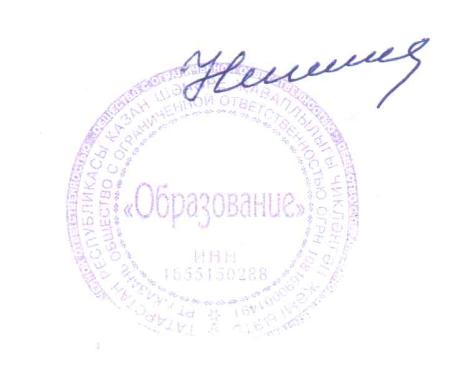 Н.М.Никитина